Workplace Learning RecordVCE VET Community Services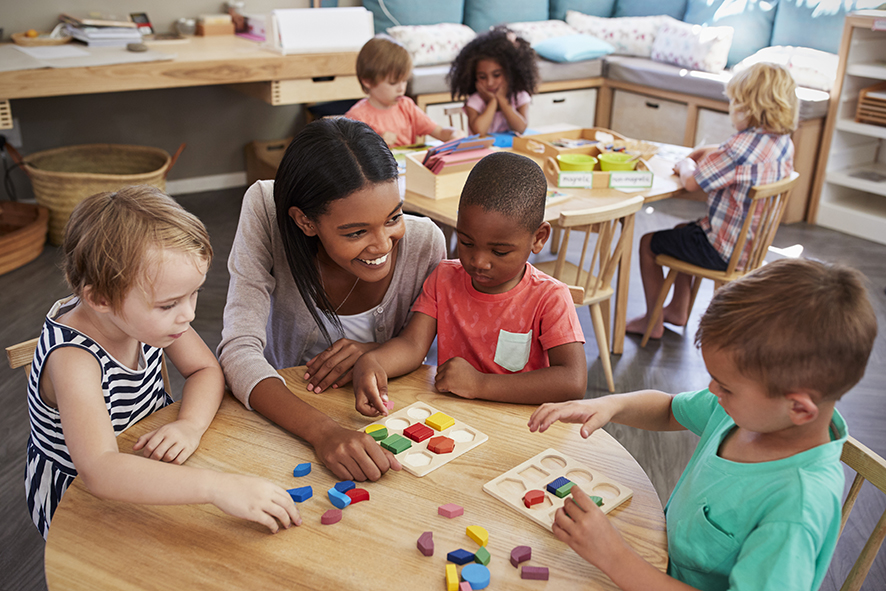 Student name:	Modification history Authorised and published by the Victorian Curriculum and Assessment Authority
Level 7, 2 Lonsdale Street
Melbourne VIC 3000© Victorian Curriculum and Assessment Authority 2022No part of this publication may be reproduced except as specified under the Copyright Act 1968 or by permission from the VCAA. Excepting third-party elements, schools may use this resource in accordance with the VCAA educational allowance. For more information go to: www.vcaa.vic.edu.au/Footer/Pages/Copyright.aspx. The VCAA provides the only official, up-to-date versions of VCAA publications. Details of updates can be found on the VCAA website: www.vcaa.vic.edu.au.This publication may contain copyright material belonging to a third party. Every effort has been made to contact all copyright owners. If you believe that material in this publication is an infringement of your copyright, please email the Copyright Officer: vcaa.copyright@education.vic.gov.auCopyright in materials appearing at any sites linked to this document rests with the copyright owner/s of those materials, subject to the Copyright Act. The VCAA recommends you refer to copyright statements at linked sites before using such materials.The VCAA logo is a registered trademark of the Victorian Curriculum and Assessment Authority.SWL RecognitionStructured Workplace Learning (SWL) recognition provides you with the opportunity to gain credit into your VCE or VCAL for undertaking SWL that matches your VCE VET program.To receive recognition and credit, you will be required to reflect on your experience in the workplace and how this relates to your VET course. Your reflections are to be recorded in the three sections of this Workplace Learning Record (WLR).About this workplace learning recordThis WLR helps you gather evidence for assessment and is part of the requirement for obtaining SWL recognition.To be eligible for one unit of credit towards your VCE or VCAL, you must:be enrolled in a minimum of 180 nominal hours of units of competency (UoCs) from the CHC30121 Certificate III in Early Childhood Education and Careundertake a minimum of 80 hours (equivalent to 10 days of work) in a regulated children’s education and care service in industry placementreflect on a minimum of six UoCs from your program including the WHS UoC (HLTWHS001 - see page 8).VCE VET Community ServicesCHC30121 / Certificate III in Early Childhood Education and CareThe VCE VET Community Services program is drawn from a national training package and offers portable qualifications which are recognised throughout Australia. These qualifications provide students with a broad range of knowledge and skills to pursue a career or further training in the community services sector. This qualification reflects the role of workers in a range of early childhood education settings who work within the requirements of the Education and Care Services National Regulations and the National Quality Standard. They support the implementation of an approved learning framework, and support children’s wellbeing, learning and development. Depending on the setting, educators may work under direct supervision or autonomously.CHC30121 Certificate III in Early Childhood Education and Care introduces the learner to skills and knowledge, including: supporting children’s wellbeing and development in the context of an approved learning frameworkeffective interaction and communication with childrennutritioncare and nurturing for babies, toddlers, and childrenfirst aid, health, and safety of childrenworking legally and ethicallyCHC30121 Certificate III in Early Childhood Education and Care provides students with a pathway to several career pathways including: Early Childhood Education and CareSchool Based Education SupportSchool Age Education and CareEarly Childhood TeachingWorkplace Learning RecordThe WLR is divided into three sections.Section 1: Learner profileSection 2: Learning about VET UoCs in the workplaceSection 3: Post-placement reflectionsPlease complete the details of your workplace.Section 1: Learner profileComplete the learner profile and discuss this with your host employer on or before your first day of placement.Section 2: Learning about VET units of competency in the workplaceThis WLR contains three key questions per UoC designed to draw out related experiences you may be exposed to in a workplace.This does not cover all the elements or performance criteria within the units and is not designed as a UoC assessment tool.You should comment on the UoCs you have experienced in the workplace and reflect on actual observations or activities that you have been exposed to. Your observations will:reinforce the training you have undertakenidentify differences in practice or equipmentidentify areas requiring further training or practical experience.You are encouraged to take photos and/or video where appropriate to showcase learning in the workplace. Evidence you collect can include:observationsdescriptions of activities and tasksconversations with employers and other staffparticipation in meetingsworkplace documentsresearch in the workplacephotos of equipment/processes/eventsvideo of workplace activities.Note: please speak to your host employer before taking photos or video. Do not use the names or details of any clients / stakeholders external to the organisation / other. This record does not require identifying actual people or events, as this may breach confidentiality.Program outlineCHC30121 Certificate III in Early Childhood Education and CareUoCs included in this program are listed below. There are compulsory UoCs, along with a selection of electives. You can make a note of any UoC that relates to your experiences in the workplace. Indicate the year you are undertaking each UoC.List any other units you are undertaking and include comments regarding additional units on page 25. VCE VET units of competencyHLTWHS001 Participate in workplace health and safetyThis unit describes the skills and knowledge required for workers to participate in safe work practices to ensure their own health and safety, and that of others.CHCECE030 Support inclusion and diversityThis unit describes the performance outcomes, skills and knowledge required to reflect on and understand the impact of own values and biases, demonstrate respect for inclusion and diversity, and support children’s understanding of inclusive principles and behaviours.CHCECE031 Support children's health, safety and wellbeingThis unit describes the performance outcomes, skills, and knowledge to support and promote children’s health, safety, and wellbeing in relation to physical activity, healthy eating, sleep, rest and relaxation and individual medical requirements.CHCECE032 Nurture babies and toddlersThis unit describes the performance outcomes, skills and knowledge required to develop relationships with babies and toddlers and their families and attend to the specific physical and emotional needs of babies and toddlers from birth to 23 months. It requires the ability to follow individualised care routines for sleep, feeding and toileting.CHCECE033 Develop positive and respectful relationships with childrenThis unit describes the performance outcomes, skills and knowledge required to communicate and interact respectfully with children and to guide their behaviours in ways that support their agency, positive sense of self and self-regulation.CHCECE034 Use an approved learning framework to guide practiceThis unit describes the performance outcomes, skills and knowledge required to source and use an approved childhood learning framework.CHCECE035 Support the holistic learning and development of childrenThis unit describes the performance outcomes, skills, and knowledge to recognise and support the interrelationship between the physical, social, emotional, cognitive and communication development of children.CHCECE036 Provide experiences to support children's play and learningThis unit describes the performance outcomes, skills and knowledge required to set up, support and review experiences for children’s play and learning.CHCECE037 Support children to connect with the natural environmentThis unit describes the performance outcomes, skills and knowledge required to support and encourage children’s connection with the natural environment.CHCECE038 Observe children to inform practiceThis unit describes the performance outcomes, skills and knowledge required to identify and gather information about children from observation and other sources as part of a collaborative process and as a basis for curriculum planning.CHCECE054 Encourage understanding of Aboriginal and/or Torres Strait Islander peoples' culturesThis unit describes the performance outcomes, skills and knowledge required to identify different perspectives on Aboriginal and/or Torres Strait Islander peoples’ cultures, develop an understanding of the local and broader cultural contexts, and use the identified information to embed culturally appropriate experiences, interactions, behaviours, and physical environments into daily practice with children.CHCECE055 Meet legal and ethical obligations in children's education and careThis unit describes the performance outcomes, skills and knowledge required to identify and meet legal and ethical obligations. This includes the ability to recognise potential and actual examples of non-compliance with regulatory requirements and contribute to the continuous improvement of practice.CHCECE056 Work effectively in children's education and careThis unit describes the performance outcomes, skills and knowledge required to work in a children’s education and care context using effective communication and knowledge of job roles, responsibilities, and service procedures to complete daily work activities.CHCPRT001 Identify and respond to children and young people at riskThis unit describes the skills and knowledge required to support and protect children and young people who are at risk of harm. This work occurs within legislative and policy frameworks and carries a duty of care responsibility.HLTAID012 Provide First Aid in an education and care settingThis unit describes the skills and knowledge required to provide a first aid response to infants and children in line with first aid guidelines determined by the Australian Resuscitation Council (ARC) and other Australian national peak clinical bodies.BSBPEF301 Organise personal work prioritiesThis unit describes the skills and knowledge required to organise personal work schedules, to monitor and obtain feedback on work performance and to maintain required levels of competence.CHCDIV001 Work with diverse peopleThis unit describes the skills and knowledge required to work respectfully with people from diverse social and cultural groups and situations, including Aboriginal and/or Torres Strait Islander people.Comments/observations on any other unit(s) of competency not listedSection 3: Student post-placement reflectionEmployability skills are a set of eight skills we use every day in the workplace.CommunicationTeamworkProblem solvingSelf-managementPlanning and organisingTechnologyLearningInitiative and enterpriseWhen you are on work placement, you will be using employability skills in many ways.This record will assist you when applying for jobs and in interviews. The skills you are developing may be transferred to a range of occupations. Assessment of SWL recognition is based on a discussion of each of the sections from this booklet with a school representative.In Section 3, identify the employability skills you have used and how you have demonstrated them in the workplace. Identify how the skills you have acquired and used during your 80 hours of SWL might assist you in the future.List of employability skillsHow did you demonstrate communication skills? For example, by listening and understanding, speaking clearly and directly, or reading and writing.How did you demonstrate teamwork? For example, by working as part of a team or sharing ideas and resources with co-workers.How did you demonstrate problem solving? For example, by identifying problems or developing solutions to workplace issues.How did you demonstrate self-management? For example, by taking responsibility, managing time and tasks effectively, monitoring your own performance or having the ability to work unsupervised.How did you demonstrate planning and organising? For example, by time management, setting priorities, making decisions, setting goals, collecting, or analysing and organising information.How did you demonstrate the use of technology? For example, by being prepared to use a range of technology systems, IT skills (typing or data entry), or being able to learn new skills from the technology used in this industry.How did you demonstrate learning? For example, by being willing to learn new things, being open to new ideas or adapting to change.How did you demonstrate initiative and enterprise? For example, being creative, adapting to new situations, turning ideas into actions, coming up with a variety of options.Summary of industry learningAt the conclusion of your SWL for this VET Qualification, think about the experiences you have had in the workplace, your reflection of learning against the UoCs and the employability skills you have developed.How will these learnings assist you in your pathway to employment or further training in this industry?Student declarationI confirm that I have undertaken work placement with:I have completed the reflections and evidence submitted in this WLR and they are from my own experiences.Signed (Student) 	Name (Block letters) 	Date 	VersionStatusRelease DateComments1.0CurrentMay 2022Original documentEmployer/Company/BusinessSupervisor nameContact phone numberEmployer/Company/BusinessSupervisor nameContact phone numberEmployer/Company/BusinessSupervisor nameContact phone numberNameSchool Phone numberEmailExplain why you decided to undertake this VET course?Explain why you decided to undertake this VET course?List the other subjects that you are undertaking.List the other subjects that you are undertaking.Explain why you have chosen this overall program. Explain why you have chosen this overall program. Outline what interests you about the industry.Outline what interests you about the industry.What is your planned career path or future career aspiration? What is your planned career path or future career aspiration? Describe any workplace skills you have developed through previous work experience, SWL or part time employment.Describe any workplace skills you have developed through previous work experience, SWL or part time employment.How have you developed these skills? How have you developed these skills? Unit codeUnit of CompetencyNominal HoursYearPageWork, Health and Safety UnitsWork, Health and Safety UnitsWork, Health and Safety UnitsWork, Health and Safety UnitsWork, Health and Safety UnitsHLTWHS001Participate in workplace health and safety208CompulsoryCompulsoryCompulsoryCompulsoryCompulsoryCHCECE030Support inclusion and diversity639CHCECE031Support children's health, safety and wellbeing16010CHCECE032Nurture babies and toddlers10811CHCECE033Develop positive and respectful relationships with children10012CHCECE034Use an approved learning framework to guide practice8013CHCECE035Support the holistic learning and development of children10014CHCECE036Provide experiences to support children's play and learning7515CHCECE037Support children to connect with the natural environment5016CHCECE038Observe children to inform practice4017CHCECE054Encourage understanding of Aboriginal and/or Torres Strait Islander peoples' cultures5518CHCECE055Meet legal and ethical obligations in children's education and care6019CHCECE056Work effectively in children's education and care6520CHCPRT001Identify and respond to children and young people at risk4021HLTAID012Provide First Aid in an education and care setting2222ElectivesElectivesElectivesElectivesElectivesBSBPEF301Organise personal work priorities3023CHCDIV001Work with diverse people4024Respond to the followingComments/observationsHow did you learn about the WHS policies and procedures?Briefly outline the purpose of a workplace safety meeting you attended, or a workplace consultative activity you participated inDescribe the workplace health and safety processes you were required to follow and/or implement.Respond to the followingComments/observationsDescribe a situation when you needed to reflect on your own values, biases, and experiences.Describe how you or staff promote the principles of inclusion to children.Give two examples of when you implemented communication techniques that model open, inclusive, ethical interactions with children, families, and colleagues.Respond to the followingComments/observationsDescribe an occasion when you:1. Promoted physical activity.2. Promoted healthy and safe support at mealtimes.3. Provided support for a child’s rest.Describe two practices that you implemented in accordance with hygiene policies and procedures.Describe two actions you implemented to minimise environmental risks to children.Respond to the followingComments/observationsDescribe communication strategies you adopted when working with babies and toddlers.Include your observed cues from babies and your verbal and nonverbal strategies.Select two procedures from the list and describe how you cared for a baby or toddler.Nappy changingToiletingPreparing bottles and feedingPreparing solid food and feedingAssistance to improve motor skillsRecall your work with babies and toddlers and suggest one way that you can improve your care and promote their comfort and wellbeing.Respond to the followingComments/observationsProvide two examples of when you were required to respect the views and feelings of a child.Describe a situation when you guided or redirected a child’s behaviour towards a better social outcome.Outline how you positively responded to children’s varying abilities and confidence levels.Respond to the followingComments/observationsHow did staff collaborate to implement an approved learning framework?Provide examples of how staff incorporated the service’s learning framework into their practises.How did the workplace and staff reflect on and discuss practice with others?Respond to the followingComments/observationsHow did staff assist children in selecting and arranging equipment that would develop their motor skills?Provide an example of a ‘teachable’ moment where you provided a learning opportunity for a child.How did staff support social and emotional development in children?Respond to the followingComments/observationsProvide two examples of outdoor, indoor, individual and group play and learning activities.Outline a game or play activity that you assisted and/or led in the workplace and describe how you evaluated its outcomeHow did the workplace allow children to make decisions regarding play and learning experiences?Respond to the followingComments/observationsOutline ways in which you or the staff encouraged children to respect the natural environment.Describe how the service connects children with the natural environment.Where did the service source information about natural environments?Respond to the followingComments/observationsHow was information about children gathered and recorded in the workplace?Provide two examples of how information gathered about children contributes to program/planning.Describe how you observed a child to learn more about their interests, skills, or strengthsRespond to the followingComments/observationsOutline how the workplace promoted awareness of Aboriginal and/or Torres Strait Islander cultureDescribe how you or your colleagues promoted children’s understanding of Aboriginal and/or Torres Strait Islander peoples’ cultures and languages.Describe the ways in which language and interactions in the workplace show respect for Aboriginal and/or Torres Strait Islander peoples’ culture.Respond to the followingComments/observationsWhat was your duty of care in the workplace?Identify one actual or potential example of the service not being able to comply with education and care regulations.Based on your experiences or observations propose one way in which the service could improve care.Respond to the followingComments/observationsWhere did you find information about your work role and responsibilities?Describe how you planned work activities for one shift.How was information shared between staff?Respond to the followingComments/observationsWhat are the signs and symptoms of abuse or neglect in children that the workplace was concerned about? (Do not provide names or information that could be seen as breaching confidentiality)What were the workplace requirements for reporting indications of possible risk of harm to children?How did staff use child-focused work practices to uphold the rights of children and young people?Respond to the followingComments/observationsDescribe an example of a workplace procedure for providing first aid.What were the workplace requirements for reporting and communicating details of an incident?Describe the process that you were required to follow when reporting details of incidents involving babies and children to parents and/or caregivers.Respond to the followingComments/observationsState three SWL goals for one of your placements.Describe how you prioritised your work during the shift.Describe a situation when you were unable to complete a task, state reasons why and actions to take to improve your performance.Respond to the followingComments/observationsBriefly describe a situation where your personal views and/or assumptions were challenged by your experience in the workplace.What were the non-verbal ways you observed showing respect for people of different social or cultural backgrounds?How did you seek and receive support when dealing with unfamiliar situations?Unit(s)Comments/observationsEmployer/Company/Business nameTotal hours of placementTOTAL